(করযোগ্য আয় অনূর্ধ্ব ৫০০,০০০ (পাঁচ লক্ষ) টাকা ও মোট পরিসম্পদ অনূর্ধ্ব ৪০,০০,০০০ (চল্লিশ লক্ষ) টাকা এর ক্ষেত্রে প্রযোজ্য)রিটার্ন ফরম পূরণের ক্ষেত্রে অনুসরণীয় নির্দেশাবলী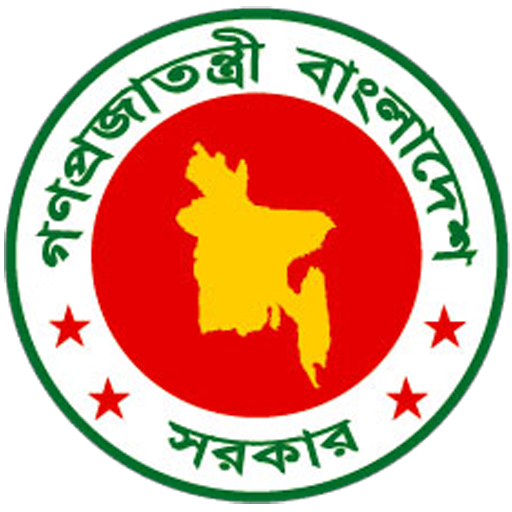 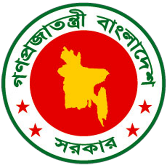 নির্দেশাবলীঃ১। এই আয়কর রিটার্ন স্বাভাবিক ব্যক্তি শ্রেণির করদাতা অথবা আয়কর আইন, ২০২৩ এ বর্ণিত নির্ধারিত ব্যক্তি কর্তৃক স্বাক্ষরিত ও প্রতিপাদিত হইতে হইবে।২। প্রযোজ্য ক্ষেত্রে সংযুক্ত করুন-(ক)      বেতন আয়ের ক্ষেত্রে বেতন বিবরণী, ব্যাংক সুদের ক্ষেত্রে ব্যাংক বিবরণী, সঞ্চয় পত্রের উপর সুদের ক্ষেত্রে সুদ প্রদানকারী ব্যাংকের সনদপত্র, গৃহ সম্পত্তি আয়ের ক্ষেত্রে ভাড়ার চুক্তিপত্র, পৌর কর ও খাজনা প্রদানের রশিদ, গৃহ ঋণের উপর সুদ থাকিলে ঋণ প্রদানকারী প্রতিষ্ঠানের সনদপত্র/বিবরণী, বিমা কিস্তি প্রদত্ত থাকিলে কিস্তি প্রদানের রশিদ, পেশাগত আয় থাকিলে সংশ্লিষ্ট বিধি মোতাবেক আয়ের সপক্ষে বিবরণী, মূলধনি মুনাফা থাকিলে প্রমাণাদি, ডিভিডেন্ট আয় থাকিলে ডিভিডেন্ট প্রাপ্তির সনদপত্র, অন্যান্য উৎসের আয় থাকিলে উহার বিবরণী এবং সঞ্চয়পত্র, এল.আই.পি, ডিপিএস, যাকাত, স্টক/শেয়ার ক্রয় ইত্যাদিতে বিনিয়োগ থাকিলে প্রমাণাদি;(খ)     ব্যবসায়ের আয় থাকিলে আয়-ব্যয়ের হিসাব বিবরণী, উৎপাদনের হিসাব, বাণিজ্যিক হিসাব, লাভ ও ক্ষতি হিসাব এবং স্থিতিপত্র;(গ)       আয়কর আইন, ২০২৩ অনুযায়ী আয় পরিগণনা।৩। দাখিলকৃত দলিলাদি করদাতা অথবা করদাতার ক্ষমতাপ্রাপ্ত প্রতিনিধি কর্তৃক স্বাক্ষরিত হইতে হইবে। ৪। স্থান সংকুলান না হইলে প্রয়োজনে পৃথক কাগজ ব্যবহার করা যাইবে।